LitauenLitauen ist meine Heimat. Sie ist nicht groß, aber schön. Da leben etwa 3 Millionen Menschen. Litauen liegt in Europa, an der Ostsee. Die Hauptstadt heißt Vilnius. Vilnius liegt am Fluss Neris. Die Flagge ist gelb- grün-rot. Die Sprache ist Litauisch. Der Bernstein heißt das litauische Gold. Ich liebe meine Heimat sehr!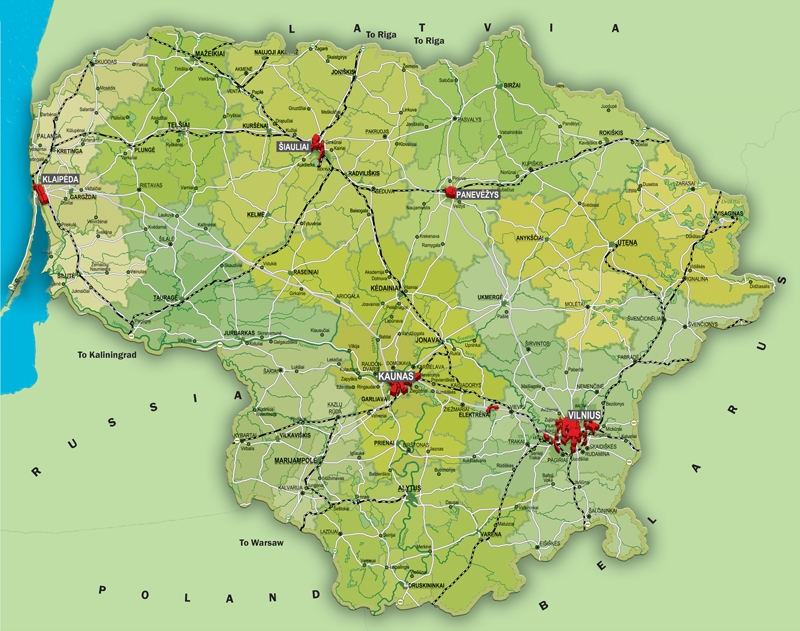 